TEMPLATE FOR COURSE SPECIFICATIONHIGHER EDUCATION  PERFORMANCE REVIEW: PROGRAMME REVIEWCourse Instructor : Prof. Dr. Shahlaa Esmil Ebrahim  COURSE SPECIFICATION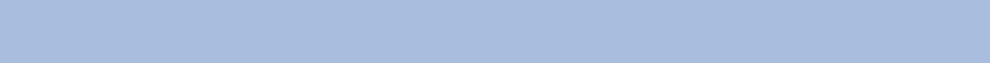 This course presents numerical methods for solving mathematical problems. It deals with the theory and application of numerical approximation techniques as well as their computer implementation. It covers computer arithmetic, solution of nonlinear equations, interpolation and approximation, numerical integration and differentiation, solution of differential equations, and matrix computation.9·  Learning Outcomes, Teaching ,Learning and Assessment MethodeD. General and rehabilitative transferred  skills(other skills relevant to employability and  personal development)12. The development of the curriculum plan1. Teaching InstitutionUniversity of Baghdad/ College of Engineering2. University Department/CentreEnvironmental Engineering Department3. Course title/codeNumerical Analysis4. Modes of Attendance offered2 days per week electronic5. Semester/YearYear ( Annual)6. Number of hours tuition (total)90 h7. Date of production/revision  of  thisspecification2020-20218. Aims of the Course8. Aims of the CourseThe student will be capable of solving the mathematical modelsThe student will be capable of solving the mathematical modelsthat represent different physical and engineering modelsthat represent different physical and engineering modelsnumerically and find the best fit to the experimental data andnumerically and find the best fit to the experimental data andwidened the engineering image of the student.widened the engineering image of the student.Cognitive goals  B. The skills goals special to the course. Teaching and Learning MethodsMore description of case studies and applicationsAssessment methodsHomework related to problem solvingC. Affective and value goalsTeaching and Learning MethodsIntensive homework and applicationsAssessment methodsTeam work and problem solvingD1. Be able to communicate problem solutions using correct mathematical terminology and good English.D4.An ability to identify, formulate, and solve engineering problems10. Course Structure10. Course Structure10. Course Structure10. Course Structure10. Course Structure10. Course StructureWeekHoursILOsUnit/Module orTopic TitleTeachingMethodsAssessmentMethod13Approximation and round of errorsStudying types of error, Exact and approximate solutionsElectronicsQuestions during the lectures ,quiz, exam, present in the class23Approximation and round of errorstruncation, round of error, relative error,absolute, applicationsElectronicsQuestions during the lectures ,quiz, exam, present in the class33Roots of equationsOpen and closed methodsBisection methodElectronicsQuestions during the lectures ,quiz, exam, present in the class43Roots of equationsNewton MethodElectronicsQuestions during the lectures ,quiz, exam, present in the class53InterpolationLinear and quadraticElectronicsQuestions during the lectures ,quiz, exam, present in the class63Linear algebraic equationsJacobi , Gauss Siedal, Gauss Elimination,ElectronicsQuestions during the lectures ,quiz, exam, present in the class73Linear algebraic equationsCramer's rule, matric inversionElectronicsQuestions during the lectures ,quiz, exam, present in the class83Curve fittingFirst and second orderElectronicsQuestions during the lectures ,quiz, exam, present in the class93Curve fittingApplicationsElectronicsQuestions during the lectures ,quiz, exam, present in the class103Numerical differentiationForward, backward, centralElectronicsQuestions during the lectures ,quiz, exam, present in the class113Numerical differentiation Divided differenceerrorsElectronicsQuestions during the lectures ,quiz, exam, present in the class123Numerical differentiation problemsField applicationsElectronicsQuestions during the lectures ,quiz, exam, present in the class133Numerical IntegrationElements of numerical integrationElectronicsQuestions during the lectures ,quiz, exam, present in the class143Numerical IntegrationComposite ruleElectronicsQuestions during the lectures ,quiz, exam, present in the class153Ordinary differential equationsEuler methodElectronicsQuestions during the lectures ,quiz, exam, present in the class163Ordinary differential equationsModified Euler methodElectronicsQuestions during the lectures ,quiz, exam, present in the class173Advanced numerical differentiationTwo dimensionalElectronicsQuestions during the lectures ,quiz, exam, present in the class183Advanced numerical differentiationApplicationsElectronicsQuestions during the lectures ,quiz, exam, present in the class193Advance numerical integrationTwo dimensional applicationsElectronicsQuestions during the lectures ,quiz, exam, present in the class203Partial differential equationsTwo dimensionalproblems ElectronicsQuestions during the lectures ,quiz, exam, present in the class213Partial differential equationsTwo dimensionalproblemsElectronicsQuestions during the lectures ,quiz, exam, present in the class223Solution of set of partial differential equationsUsing different techniquesElectronicsQuestions during the lectures ,quiz, exam, present in the class233Numerical solution of partial differential equationsIntroduction to problem solverElectronicsQuestions during the lectures ,quiz, exam, present in the class243Numerical solution of partial differential equations EllipticElectronicsQuestions during the lectures ,quiz, exam, present in the class253Numerical solution of partial differential equationsParabolicElectronicsQuestions during the lectures ,quiz, exam, present in the class263Numerical solution of partial differential equationsHhyper bolicElectronicsQuestions during the lectures ,quiz, exam, present in the class273Numerical solution of partial differential equationsParabolic equations in two spatial dimensionsElectronicsQuestions during the lectures ,quiz, exam, present in the class283Numerical solution of nonlinear equationsApplication of nonlinear equation solvingElectronicsQuestions during the lectures ,quiz, exam, present in the class293ApplicationsField applicationsElectronicsQuestions during the lectures ,quiz, exam, present in the class303ApplicationsField applicationsElectronicsQuestions during the lectures ,quiz, exam, present in the class11. Infrastructure11. Infrastructure1.  Books Required reading:1-Steven C. Chapra, and Raymond P. Canale, 2006, Numerical Methods for Engineers, Fifth Edition, McGraw Hill.2- N. S. Asaithambi , Numerical analysis theory and practice3- James L. Bauchanan and Turner ,Numerical methods and analysis 2.  Main references (sources)George W. and Collins, II, 2003, Fundamental Numerical Methods and Data AnalysisA- Recommended books and references (scientific journals, reports…).J.B.Dixtt, Numerical MethodsActa Numerica JournalSiam Journal on Numerical AnalysisB-Electronic references, Internetsites…https://www.coursera.org/learn/intro-to-numerical-analysis